Appendix 2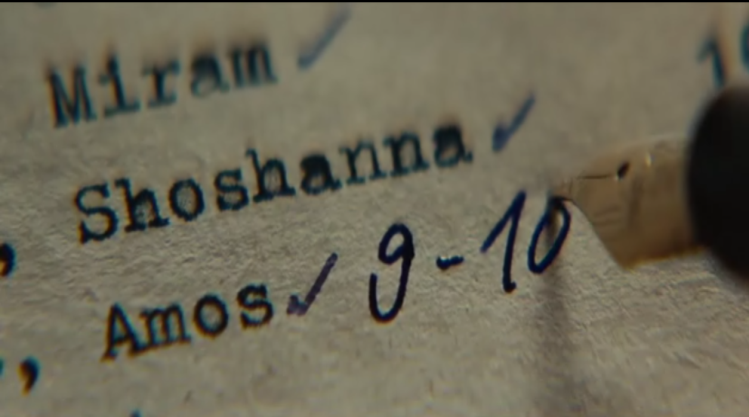 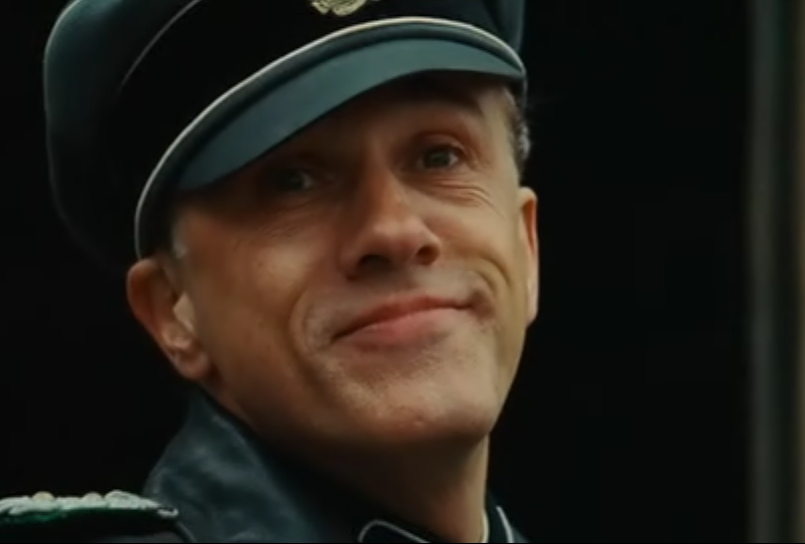 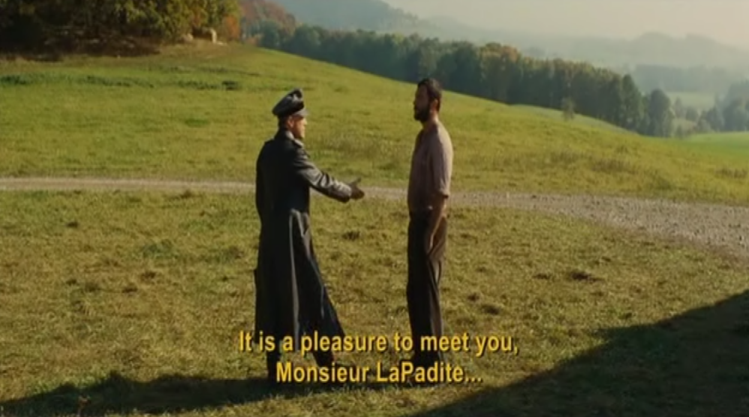 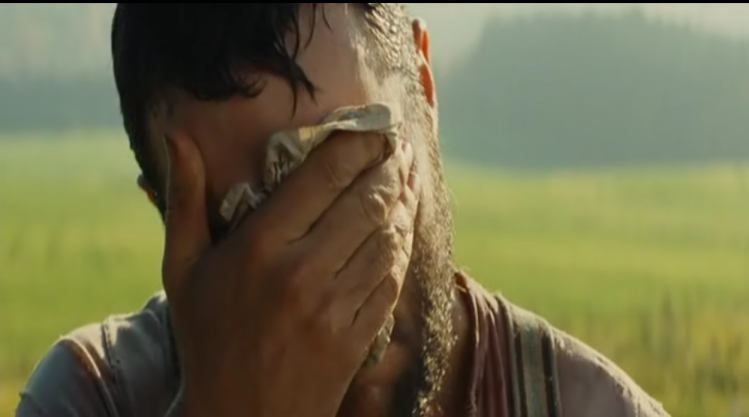 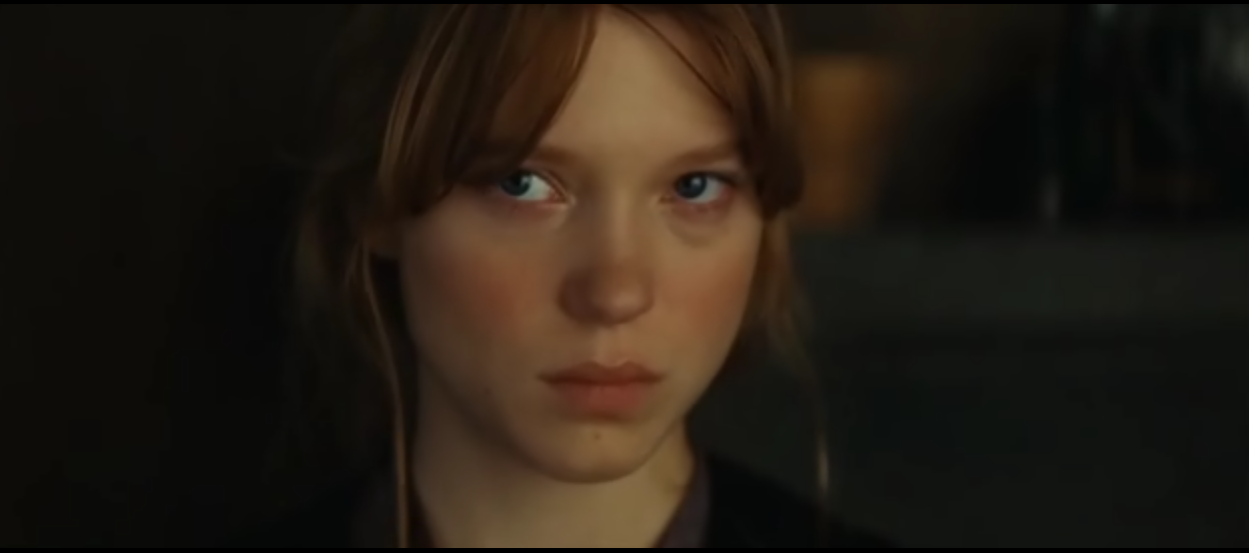 Appendix 3	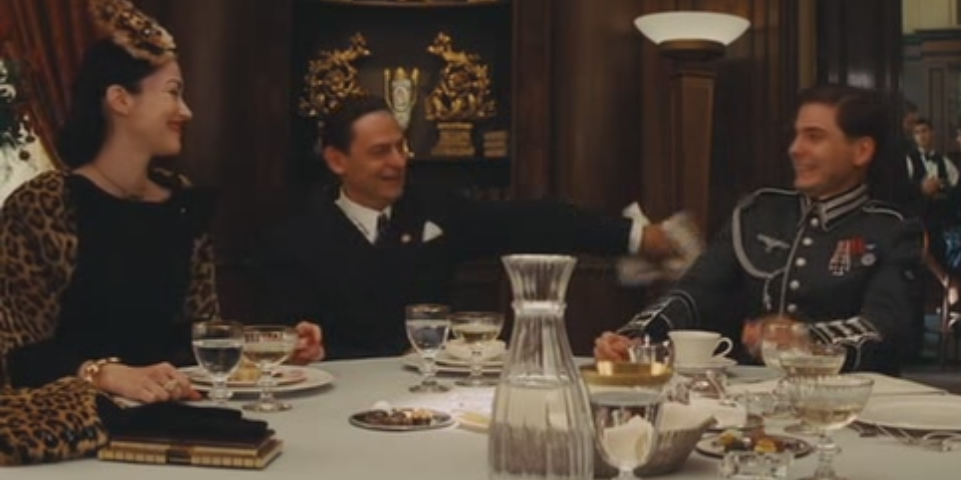 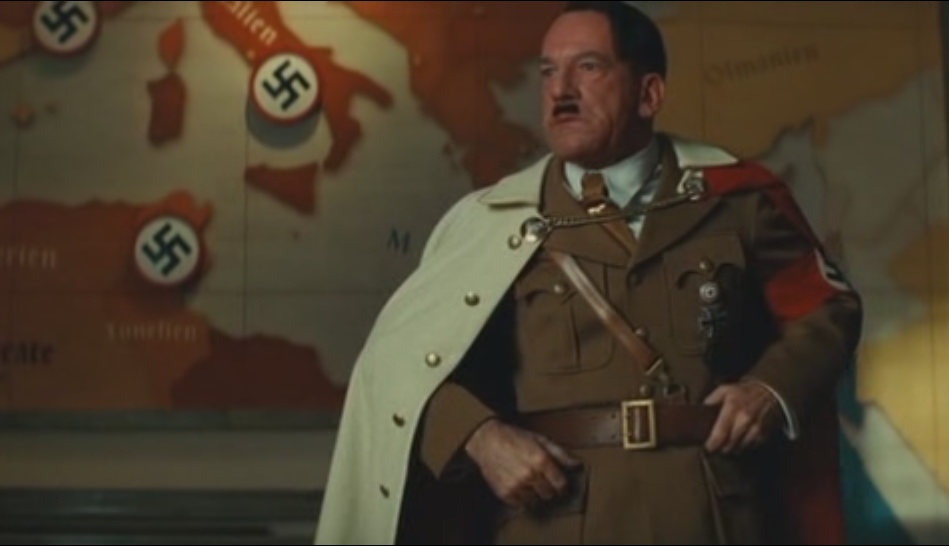 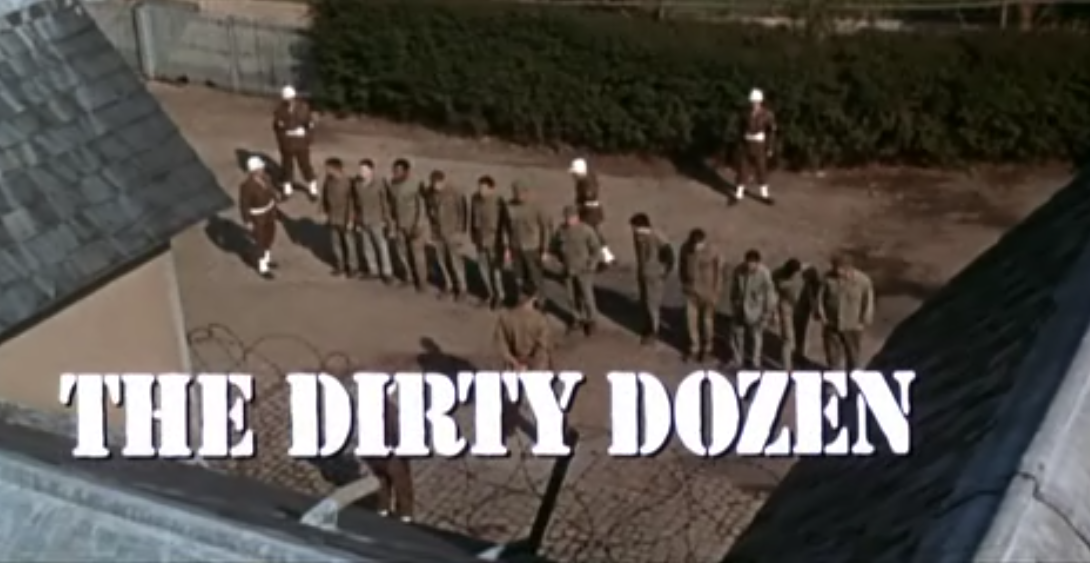 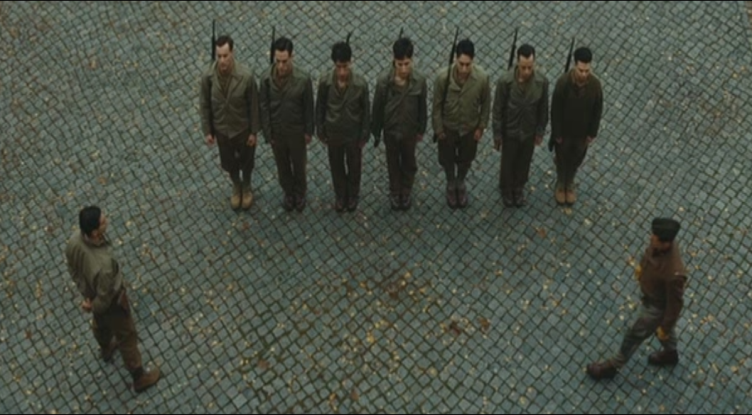 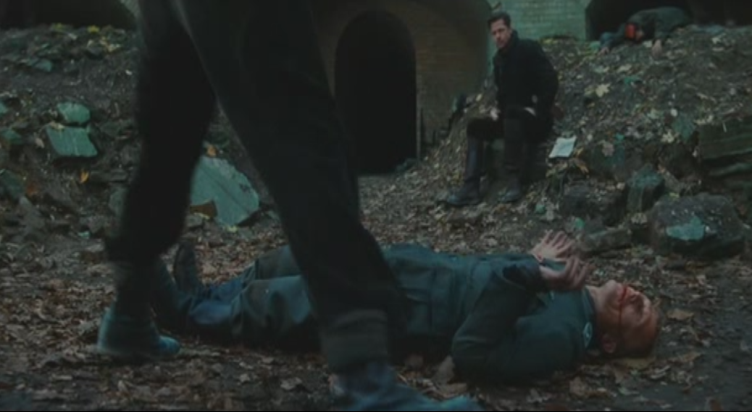 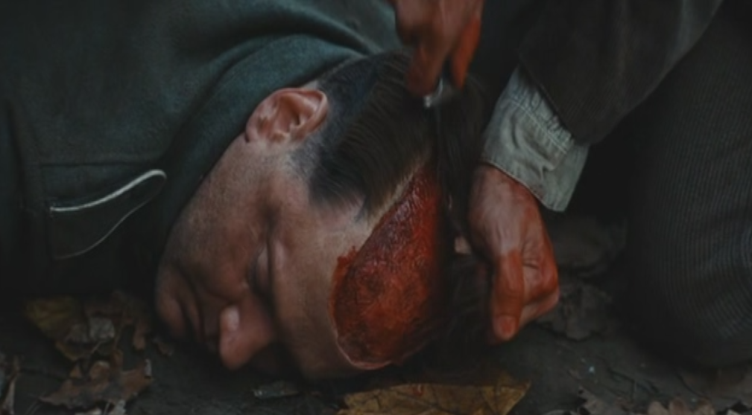 Appendix 4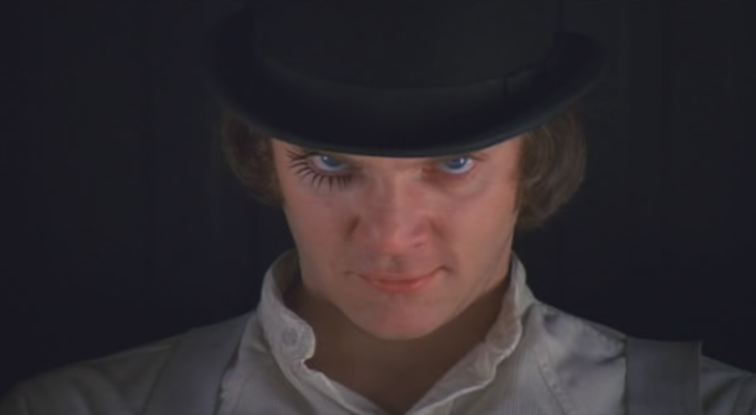 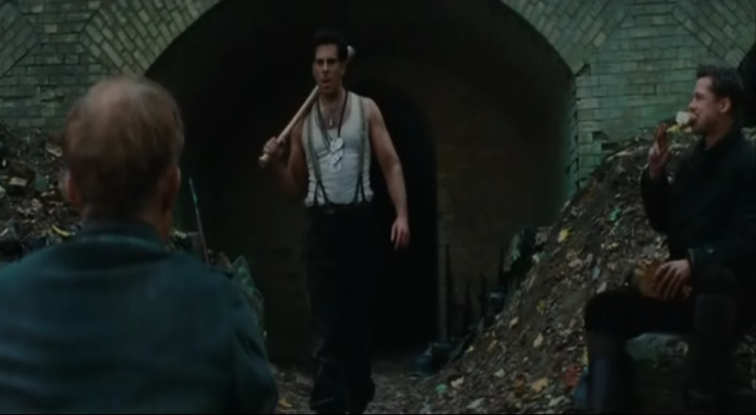 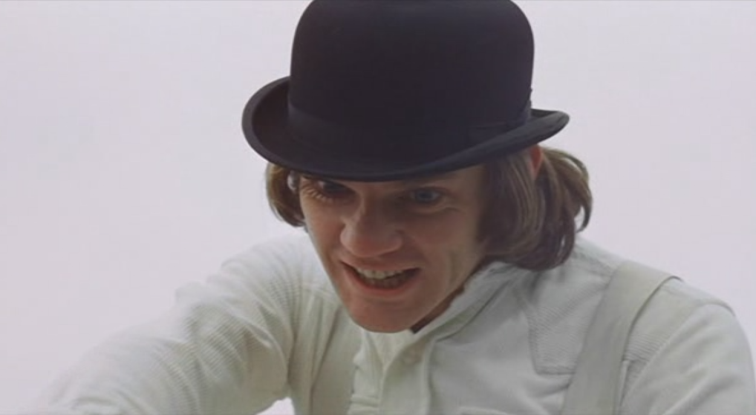 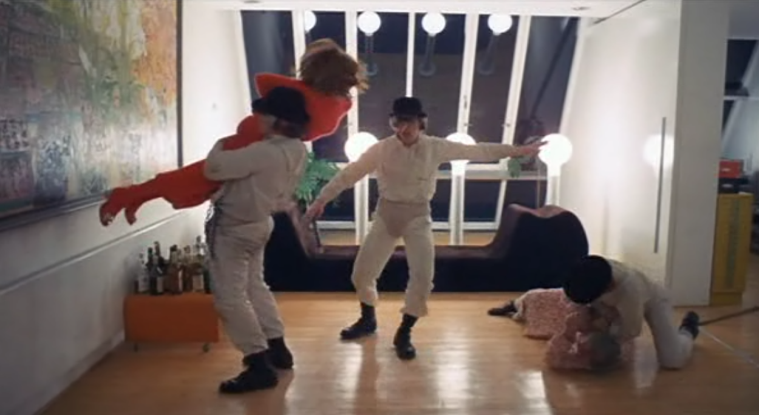 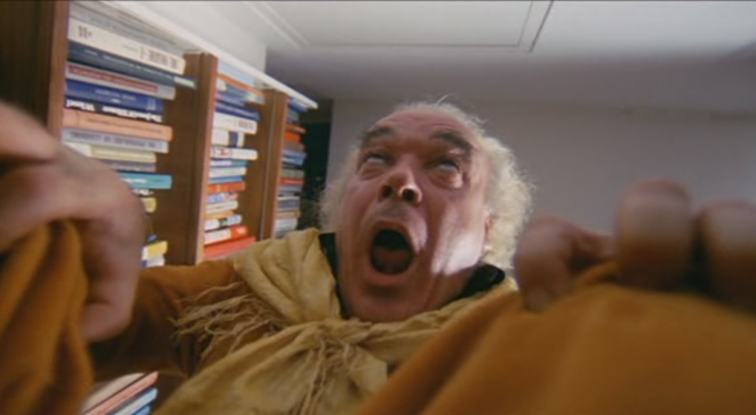 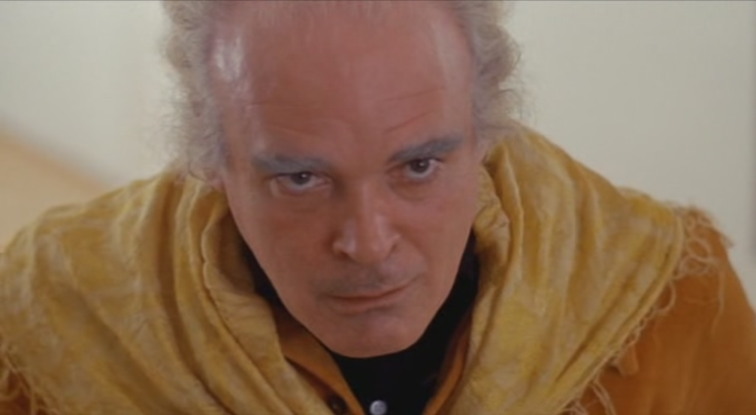 Appendix 5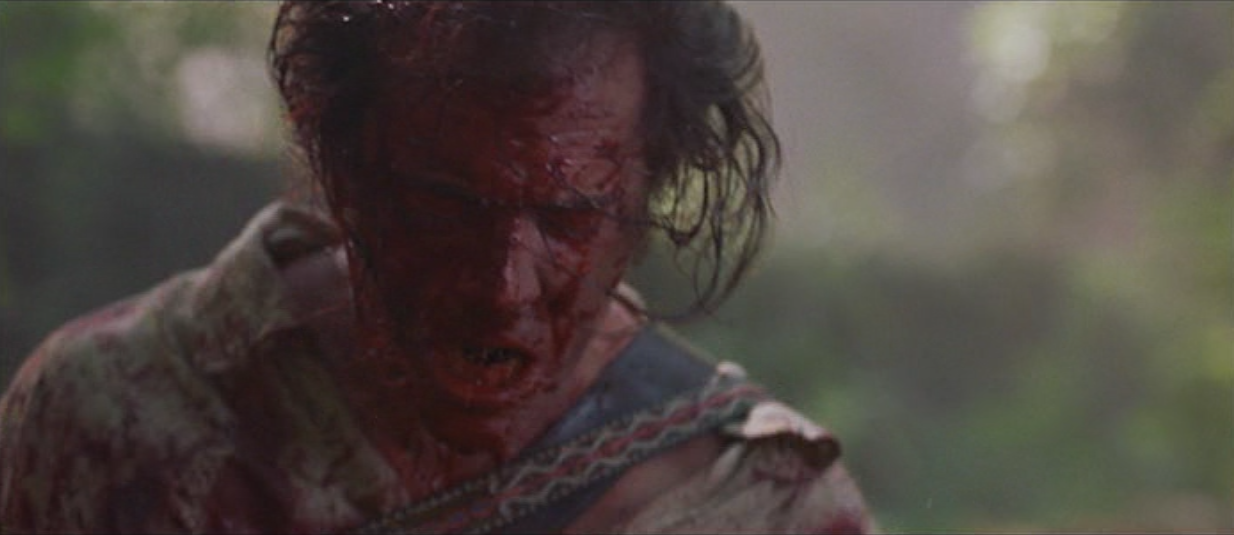 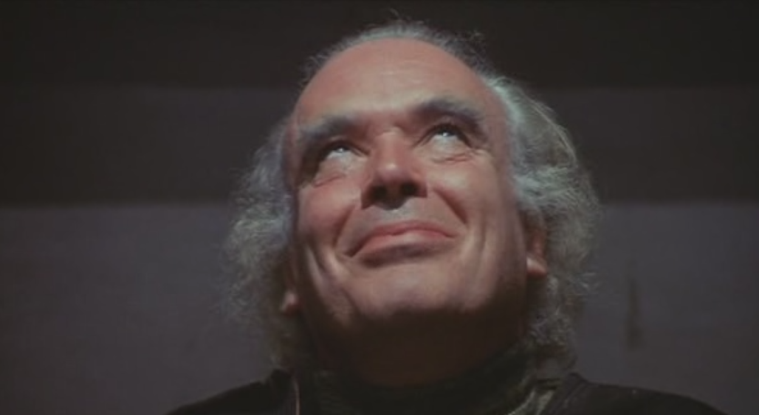 